Il/La sottoscritto/a ____________________________qualifica_____________________________  a tempo______________________ in servizio presso questo istituto nel corrente A.S._________ Chiede alla S.V. di poter usufruire Di un permesso breve in data______________ nelle seguenti ore, dichiarando a tal fine che il proprio orario di servizio in tale data è di complessive______ore (non può essere richiesto un permesso breve superiore a metà dell’orario di servizio nella stessa data): RISERVATO ALLA SEGRETERIA:  Le ore verranno recuperate  come segue (entro i due mesi successivi) Ancona, _______/________/________  	 	 	 	FIRMA  	______________________________ VISTA L’ISTANZA  Si concede  Non si concede ____________________                                                                                                                Il Dirigente Scolastico 	 	 	 	 	 	Alessandra Rucci 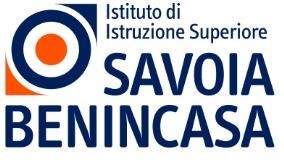 MODULO 3 – Permesso breve Duplice copia REV.02Prot.  Responsabile Procedura Uff. Pers: Responsabile procedura sostituzioni: ORARIO CLASSE SOSTITUISCE IL PROF. 1° ORA      2° ORA 3°ORA 4° ORA 5° ORA 6° ORA ORARIO CLASSE DATA 1° ORA      2° ORA 3°ORA 4° ORA 5° ORA 6° ORA 